                     АДМИНИСТРАЦИЯ      ПРОЕКТ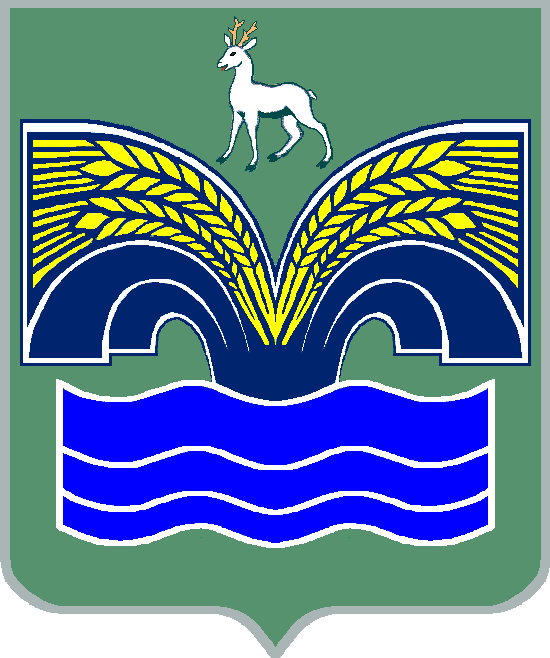 МУНИЦИПАЛЬНОГО РАЙОНА КРАСНОЯРСКИЙСАМАРСКОЙ ОБЛАСТИПОСТАНОВЛЕНИЕот  _________________ № _____О внесении изменений в Порядок проведения конкурса на замещение вакантной должности руководителя муниципального учреждения муниципального района Красноярский Самарской области, утвержденный постановлением администрации  муниципального района Красноярский Самарской области от 21.06.2021 № 162В целях обеспечения проведения конкурса на замещение должности руководителя муниципального учреждения муниципального района Красноярский Самарской области, в соответствии с Трудовым кодексом Российской Федерации, пунктом 3 части 4 статьи 36 Федерального закона от 06.10.2003 № 131-ФЗ «Об общих принципах организации местного самоуправления в Российской Федерации»,  пунктом 5 статьи 44 Устава муниципального района Красноярский Самарской области, принятого решением Собрания представителей муниципального района Красноярский Самарской области от 14.05.2015 № 20-СП, Администрация муниципального района Красноярский Самарской области ПОСТАНОВЛЯЕТ:1. Внести в Порядок проведения конкурса на замещение вакантной должности руководителя муниципального учреждения муниципального района Красноярский Самарской области, утвержденный постановлением администрации муниципального района Красноярский Самарской области от 21.06.2021 № 162, следующие изменения:1) пункт 1.3 дополнить абзацем следующего содержания:«Настоящий Порядок не распространяется на руководителей муниципальных казенных учреждений, являющихся отраслевыми (функциональными) органами администрации муниципального района Красноярский Самарской области,  и входящих в ее структуру.»;2) пункт 2.18 изложить в следующей редакции:«2.18. Документы, указанные в 2.15 настоящего Положения, представляются в  конкурсную комиссию в течение 10 дней со дня опубликования объявления о проведении конкурса, за исключением конкурса на замещение вакантной  должности  руководителя учреждения в сфере образования, воспитания, развития несовершеннолетних, организации их отдыха и оздоровления, в сфере детско-юношеского спорта, культуры и искусства с участием несовершеннолетних.Для участия в конкурсе на замещение вакантной должности  руководителя учреждения в сфере образования, воспитания, развития несовершеннолетних, организации их отдыха и оздоровления, в сфере детско-юношеского спорта, культуры и искусства с участием несовершеннолетних документы, указанные в 2.15 настоящего Положения, представляются в  конкурсную комиссию в течение 32 дней со дня опубликования объявления о проведении конкурса.».2. Опубликовать настоящее постановление в газете «Красноярский вестник».И.о. Главы района                                                                          Д.В.ДомнинМорозова 21954